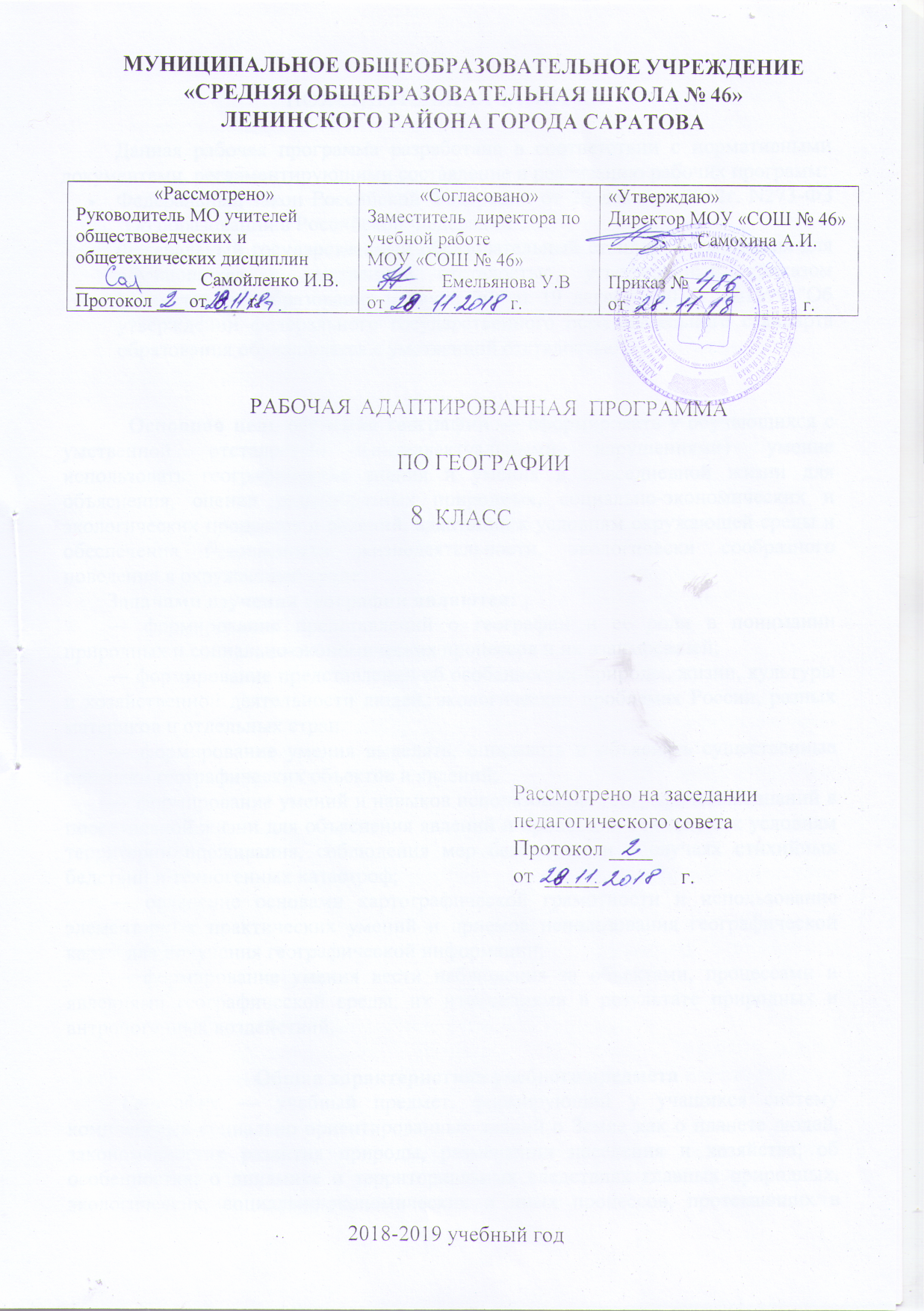 ПОЯСНИТЕЛЬНАЯ ЗАПИСКА 	Данная рабочая программа разработана в соответствии с нормативными документами, регламентирующими составление и реализацию рабочих программ:Федеральный закон Российской Федерации от 29 декабря 2012г. N273-ФЗ "Об образовании в Российской Федерации".Федеральный государственный образовательный стандарт образования для обучающихся с умственной отсталостью, утвержденный приказом Министерства образования и науки РФ от 19 декабря 2014г. №1599 "Об утверждении федерального государственного образовательного стандарта образования обучающихся с умственной отсталостью". 	Основная цель обучения географии — сформировать у обучающихся с умственной отсталостью (интеллектуальными нарушениями) умение использовать географические знания и умения в повседневной жизни для объяснения, оценки разнообразных природных, социально-экономических и экологических процессов и явлений, адаптации к условиям окружающей среды и обеспечения безопасности жизнедеятельности, экологически сообразного поведения в окружающей среде.Задачами изучения географии являются:― формирование представлений о географии и ее роли в понимании природных и социально-экономических процессов и их взаимосвязей;― формирование представлений об особенностях природы, жизни, культуры и хозяйственной деятельности людей, экологических проблемах России, разных материков и отдельных стран.― формирование умения выделять, описывать и объяснять существенные признаки географических объектов и явлений;― формирование умений и навыков использования географических знаний в повседневной жизни для объяснения явлений и процессов, адаптации к условиям территории проживания, соблюдения мер безопасности в случаях стихийных бедствий и техногенных катастроф;― овладение основами картографической грамотности и использование элементарных практических умений и приемов использования географической карты для получения географической информации;― формирование умения вести наблюдения за объектами, процессами и явлениями географической среды, их изменениями в результате природных и антропогенных воздействий.Общая характеристика учебного предмета	География — учебный предмет, формирующий у учащихся систему комплексных социально ориентированных знаний о Земле как о планете людей, закономерностях развития природы, размещении населения и хозяйства, об особенностях, о динамике и территориальных следствиях главных природных, экологических, социально-экономических и иных процессов, протекающих в географическом пространстве, проблемах взаимодействия общества и природы, об адаптации человека к географическим условиям проживания, о географических подходах к устойчивому развитию территорий. Описание места учебного  предмета  в учебном плане	Предмет  «География »  входит  в  образовательную  область  «Естествознание»  учебного  плана  АООП    МОУ «СОШ №46»  для  учащихся  с  ОВЗ (умственная отсталость, вариант 1).  На обучение предмета  в 8 классе отводится 68 часов (34 учебные недели, 2 часа в неделю)Учебник:  «География 8 класс»; авторы: Лифанова Т.М., Соломина Е.Н.; издательство: «Просвящение».Планируемые результаты освоения учебного предметаГеография дает благодатный материал для патриотического, интернационального и экологического воспитания учащихся.Личностными результатами изучения курса являются:- развитие любознательности и формирование интереса к изучению курса географии;- развитие интеллектуальных и творческих способностей учащихся;- воспитание ответственного отношения к природе, осознание необходимости защиты окружающей среды;- развитие мотивации к изучению предмета.Метапредметными результатами изучения курса являются:- овладение способами самоорганизации учебной деятельности, что включает в себя умения: с помощью учителя ставить цели и планировать личную учебную деятельность; по возможности оценивать свой вклад в деятельность класса (группы); с помощью учителя проводить самооценку уровня личных учебных достижений;- формирование приемов работы с информацией: поиск и отбор с помощью учителя источников информации (справочные издания на печатной основе и в виде CD, Интернет и т.д.), в соответствии с учебной задачей или жизненной ситуацией, ее понимание;- формирование учебно-логических умений и навыков: с помощью учителя делать выводы и анализировать материал, сравнивать, исключать и обобщать учебный материал.Содержание учебного предмета      Изучение географического материала позволяет решать задачи экологического, эстетического, патриотического, интернационального воспитания школьника.Знакомство и изучение своей местности помогает сформировать навык культурного поведения в природе и правильного поведения во время стихийных бедствий. Учащийся должен понимать, что сохранение красоты природы тесно связано с деятельностью человека. Школьник должны знать, что человек — часть природы, его жизнь зависит от нее, и поэтому все обязаны сохранять природу для себя и последующих поколений. Ученик должен знать и уважать культурное наследие других национальностей. 	 Данная программа предполагает ведение наблюдений, организацию практических работ, проведение экскурсий. Все это даст возможность более целенаправленно способствовать развитию любознательности и повышению интереса к предмету, а также более эффективно осуществлять коррекцию учащихся: развивать память и наблюдательность, корригировать мышление и речь.	В разделе «География материков и океанов» (8 класс) особое внимание уделено изучению проблем взаимоотношения и экономического сотрудничества с сопредельными с Россией государствами, входившими в состав бывшего СССР, государствами Европы и Северной Америки, со странами Азиатско-Тихоокеаского региона. Изучению Атлантического, Северного Ледовитого, Тихого, Индийского океанов и их хозяйственного значения.
      В результате изучения географического курса учащиеся должны получить общие представления о государствах ближнего и дальнего зарубежья, природных условиях этих стран и их водоемах. Учащиеся должны понять практическое значение знаний о природных ресурсах, ориентировки на местности, умение пользоваться картой для решения бытовых, интернациональных и экологических проблем.Тематическое планирование	№Название темыГеография  материков и океанов.1.Материки и части света на глобусе и карте.Океаны (14 часов)2.Мировой океан. Характеристика. Моря Мирового океана.3.Атлантический океан. Характеристика.4.Растительный и животный  мир Атлантического океана.5.Северный Ледовитый океан. Характеристика.6.Растительный и животный мир Северного Ледовитого океана.7.Хозяйственное значение. Навигация.8.Тихий океан. Характеристика.9.Растительный и животный мир Тихого океана. 10.Хозяйственное значение.11.Индийский океан. Характеристика. Положение на карте.12.Растительный и животный мир Индийского океана.13.Хозяйственное значение Индийского  океана.14.Современное изучение Мирового океана.Материки. Африка(11 часов)15.Географическое положение.16.Разнообразие рельефа, климат, реки и озера. Природные зоны.17.Растительность тропических лесов.18.Животные тропических лесов.19.Растительность саванн.20.Животные саванн.21.Растительность и животные пустынь.22.Население и государства.23.Египет. Эфиопия.24.Танзания. ДР Конго.25.Нигерия. Южно –Африканская Республика.Австралия. (5 ч)26.Географическое положение.27.Разнообразие рельефа, климат, реки и озера.28.Растительный мир Австралии.29.Животный мир Австралии.30.Население. Занятия.31.Государство Австралийский Союз.32.Океания. Остров Новая Гвинея.Антарктида (4 ч)33.Географическое положение. Антарктика.34. Открытие Антарктиды русскими мореплавателями.35Разнообразие рельефа, климат.36Растительный и животный мир. Охрана природы. Современные исследования Антарктиды.Северная Америка.(4ч) 37Открытие Америки. Географическое положение Северной Америки.38Разнообразие рельефа. Климат. Реки и озера.Растительный и животный мир Северной Америки.39Населения и государства.40Соединенные штаты Америки. Канада. Мексика.  Куба.Южная Америка (9ч)41Географическое положение.42Разнообразие рельефа. Климат.43Реки и озера.44Растительность тропических лесов.45Животные тропического леса.46Растительность саванн, степей, пустынь и горных районов47Животные саванн, степей, полупустынь, гор.48Население и государства. Бразилия. Аргентина.49Перу.Евразия (16ч)50Географическое положение.51Очертания берегов. Моря Северного Ледовитого, Атлантического океанов. Острова и полуострова.52Очертания берегов. Моря Тихого и Индийского океанов.53Острова и полуострова.54Разнообразие рельефа. Полезные ископаемые Европы.55Разнообразие рельефа. Полезные ископаемые Азии56Климат Евразии.57Реки и озера Европы58Реки и озера Азии.59Растительный и животный мир Европы60Растительный и животный мир Азии.61Население Евразии.62Культура и быт народов Евразии.63Обобщающий урок.64Контрольная работа.